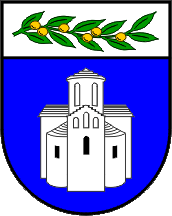 ZADARSKA ŽUPANIJAJAVNI POZIV NA DOSTAVU PRIJAVA ZA SUDJELOVANJE U POSTUPKU PRED-ODABIRAprihvatljivih prijavitelja te integriranih projektnih prijedloga u svrhu provedbe teritorijalne strategije za područje otokaZadarske županije
Zadar, veljača 2024. godinePREDMET I CILJ POZIVAPredmet Javnog poziva na dostavu prijava za sudjelovanje u postupku pred-odabira prihvatljivih prijavitelja te integriranih projektnih prijedloga u svrhu provedbe teritorijalne strategije za područje otoka Zadarske županije (dalje u tekstu: Javni poziv) je pred-odabir prihvatljivih prijavitelja za ulaganja koja će se financirati u sklopu Integriranog teritorijalnog programa 2021. – 2027. (dalje u tekstu: ITP), Specifičnog cilja 5.2. Poticanje integriranog i uključivog društvenog i gospodarskog razvoja, lokalnog razvoja u području okoliša, kulture, prirodne baštine, održivog turizma i sigurnosti u područjima koja nisu urbana (dalje u tekstu: RSO 5.2.). Cilj Javnog poziva je transparentnim i nediskriminirajućim postupkom te uz primjenu teritorijalnog pristupa na kojem se zasniva provedba ITP-a, RSO 5.2., formiranje liste unaprijed određenih prijavitelja te prioritiziranih i integriranih projektnih prijedloga koji će imati pravo prijave na ograničene pozive na dostavu projektnih prijedloga za dodjelu bespovratnih sredstava/izravne dodjele za provedbu teritorijalne strategije za područje otoka Zadarske županije (u daljnjem tekstu: pozivi za provedbu TS).Županijska skupština Zadarske županije na sjednici održanoj 21. rujna 2023. godine donijela je Odluku o donošenju Plana razvoja otoka Zadarske županije 2021. – 2027., Teritorijalne strategije razvoja otoka Zadarske županije u svrhu provedbe Integriranog teritorijalnog programa 2021. – 2027., kao dodatku Plana razvoja Zadarske županije 2021. – 2027. (KLASA: 302-02/19-02/4, URBROJ: 2198-02-23-44, Službeni glasnik Zadarske županije broj 15/23). ULOGA ZADARSKE ŽUPANIJEJavni poziv na dostavu prijava za sudjelovanje u postupku pred-odabira prihvatljivih prijavitelja te integriranih projektnih prijedloga u svrhu provedbe teritorijalne strategije za područje otoka Zadarske županije objavljuje se za potrebe sudjelovanja Zadarske županije u okviru Poziva na dostavu prijava za sudjelovanje u postupku pred-odabira unaprijed određenih prijavitelja te prioritiziranih i integriranih projektnih prijedloga u svrhu provedbe teritorijalne strategije za područje otoka Zadarske županije objavljenom od strane Ministarstva regionalnoga razvoja i fondova Europske unije (dalje u tekstu: MRRFEU). Zadarska županija nositelj je izrade i provedbe Teritorijalne strategije razvoja otoka Zadarske županije 2021. – 2027. (dalje u tekstu: TS). Kako bi se nastavio teritorijalni pristup u provedbi ITP-a, RSO 5.2. i koordinacijska uloga Zadarske županije kao tijela odgovornog za provedbu TS-a za područje svojih otoka, Zadarska županija prikuplja i obrađuje informacije o mogućim prijaviteljima i projektnim prijedlozima s ciljem procjene prikupljenih projektnih prijedloga prema utvrđenim kriterijima prihvatljivosti i prioritizacije. Projekti rangirani prema utvrđenim kriterijima i dobivenim ocjenama sačinjavaju konačni prijedlog popisa mogućih prijavitelja i projektnih prijedloga za prioritetno financiranje u okviru ITP-a, RSO 5.2. te se uz suglasnost Otočnog partnerstva, a u okviru prijave na Poziv na dostavu prijava za sudjelovanje u postupku pred-odabira unaprijed određenih prijavitelja te prioritiziranih i integriranih projektnih prijedloga u svrhu provedbe teritorijalne strategije za područje otoka Zadarske županije popis mogućih prijavitelja i projektnih prijedloga dostavlja MRRFEU. Regionalni koordinator Javna ustanova Agencija za razvoj Zadarske županije ZADRA NOVA je Jedinica za provedbu teritorijalne strategije razvoja otoka Zadarske županije 2021. – 2027. u skladu s točkom II. Odluke Županijske skupštine Zadarske županije (KLASA: 302-02/19-02/4, URBROJ: 2198-02-23-44) od 21. rujna 2023. godine te se za Zadarsku županiju, kao jedinicu područne (regionalne) samouprave, određuje za provedbu postupka Javnog poziva, prikupljanje i obradu informacija o mogućim prijaviteljima te pripremu i prijavu dokumentacije Zadarske županije na Poziv na dostavu prijava za sudjelovanje u postupku pred-odabira unaprijed određenih prijavitelja te prioritiziranih i integriranih projektnih prijedloga u svrhu provedbe teritorijalne strategije za područje otoka Zadarske županije MRRFEU. Za provedbu postupka ocjenjivanja projektnih prijedloga zaprimljenih u okviru Javnog poziva na temelju kriterija prihvatljivosti i prioritizacije, pripremu konačnog prijedloga popisa mogućih prijavitelja i projektnih prijedloga za prioritetno financiranje u okviru ITP-a, RSO 5.2., predstavljanje konačnog prijedloga popisa mogućih prijavitelja i projektnih prijedloga za prioritetno financiranje u okviru ITP-a, RSO 5.2. Otočnom partnerstvu te informiranje Otočnog partnerstva o načinu bodovanja i broju bodova ostvarenom po svakom projektu, Zadarska županija osniva i imenuje Povjerenstvo za provedbu postupka ocjenjivanja projektnih prijedloga u okviru Javnog poziva na dostavu prijava za sudjelovanje u postupku pred-odabira prihvatljivih prijavitelja te integriranih projektnih prijedloga u svrhu provedbe teritorijalne strategije za područje otoka Zadarske županije. ULOGA OTOČNOG PARTNERSTVAKonačni prijedlog popisa mogućih prijavitelja i projektnih prijedloga za prioritetno financiranje u okviru ITP-a, RSO 5.2. Zadarska županija, odnosno nadležno Povjerenstvo, predstavlja Otočnom partnerstvu u cilju prijave projekata na Poziv na dostavu prijava za sudjelovanje u postupku pred-odabira unaprijed određenih prijavitelja te prioritiziranih i integriranih projektnih prijedloga u svrhu provedbe teritorijalne strategije za područje otoka Zadarske županije MRRFEU. Pritom, Otočno partnerstvo mora biti informirano o načinu bodovanja i broju bodova ostvarenom po svakom projektu. Otočno partnerstvo daje suglasnost na zaprimljeni popis mogućih prijavitelja i projektnih prijedloga.PRAVILA POZIVA4.1. Objava Javnog poziva za pred-odabir Zadarske županijeJavni poziv na dostavu prijava za sudjelovanje u postupku pred-odabira prihvatljivih prijavitelja te integriranih projektnih prijedloga u svrhu provedbe teritorijalne strategije za područje otoka Zadarske županije objavljuje se na mrežnim stranicama Zadarske županije www.zadarska-zupanija.hr. U svrhu osiguravanja transparentnog, nediskriminirajućeg i sveobuhvatnog načina obavještavanja potencijalnih prijavitelja, isti se dodatno obavještavaju o objavi predmetnog Javnog poziva pisanim putem elektroničkom poštom. Dodatno, u cilju nastavka partnerskog pristupa, pisanim putem elektroničkom poštom o objavi Javnog poziva obavještava se Otočno partnerstvo.4.2. Prihvatljivost prijavitelja i partneraPrihvatljivi prijavitelji u okviru ovog Javnog poziva za pred-odabir su:Jedinice lokalne i područne (regionalne) samouprave (JLP(R)S)Javna poduzećaTrgovačka društva u javnom vlasništvuVatrogasne organizacijeCivilna zaštitaTurističke zajedniceJavne ustanove.Prihvatljivi prijavitelji ujedno mogu biti i partneri na drugim projektima, a osim prethodno navedenih, partneri mogu biti još regionalni koordinator, organizacije civilnog društva i vjerske zajednice.Dopuštena su najviše tri (3) projektna prijedloga po istom prijavitelju dok broj sudjelovanja u projektima u svojstvu partnera nije ograničen.4.3. Prihvatljivost projektnih prijedlogaProjektni prijedlozi koje Zadarska županija daje Otočnom partnerstvu na suglasnost te potom prijavljuje na Poziv za pred-odabir MRRFEU-a trebaju demonstrirati integrirani pristup i zadovoljiti sljedeće obvezne uvjete ovog Javnog poziva:Glavne aktivnosti i rezultati projekta moraju biti ostvareni na otoku/otocimaProjekt doprinosi mjerama TS-a koje se financiraju iz ITP-a, RSO 5.2.Projektne aktivnosti moraju biti usmjerene na najmanje dva (2) prihvatljiva područja ulaganja:revitalizaciju javno-društvene infrastrukture na otvorenom i zatvorenom te ostale infrastrukture namijenjene javnoj uporabi, uključujući obnovu i opremanje infrastrukture za djelovanje pružatelja socijalnih usluga u zajednici i organizacija civilnog društva (osim ustanova za smještaj, skrb o starijim osobama, djecu, osobe s invaliditetom, sigurne kuće i sl.), uređenje i obnovu drugih javnih prostora na kojima se građani okupljaju, zadržavaju i borave (uključujući trgove, ulice, parkove, sportsko-rekreativnu infrastrukturu otvorenog i zatvorenog tipa i sl.)ulaganje u fizičku obnovu i revitalizaciju objekata kulturne baštine te kulturno-turističkih lokacija, valorizaciju i digitalizaciju pokretne kulturne baštine otoka, poput muzejskih i knjižničnih zbirki, organizaciju raznih događanja s ciljem promocije kulturne baštine i lokalnih običaja i informiranja lokalnog stanovništva o očuvanju kulturne baštine i običaja, očuvanje tradicionalnih umijeća, obrta i običaja koji su najizloženiji preobrazbi ili nestankuulaganje u razvoj zelene i plave infrastrukture, u mreži Natura 2000, ali i izvan tih područja, podrazumijeva mjere zaštite, obnove i održivog korištenja prirodne baštine, mjere zaštite i obnove ugroženih i rijetkih stanišnih tipova i vrsta (kako na kopnenom dijelu otoka, tako i u moru) obnovu parkova i šuma, izgradnju i obnovu suhozida i dr., postavljanje ekološki prihvatljivih sidrišta, akcije čišćenje morskih i obalnih staništa od otpada antropogenog podrijetla, sanaciju lokvi i dr., a sve u skladu s mjerama PAO za mrežu Natura 2000uspostavljanje i unaprjeđenje sustava nadzora i praćenja radi smanjenja rizika od požara i ostalih prirodnih katastrofa uzrokovanih klimatskim promjenama (npr. suše, oluje) s posebnim naglaskom na jačanje kapaciteta i operativne spremnosti vatrogastva i civilne zaštiteulaganje u poduzetničku infrastrukturu i podršku, poput izgradnje ili obnove poslovnih zona i poduzetničkih potpornih institucija (npr. inkubatora i co-working prostora) ulaganje u energetsku učinkovitost i poticanje korištenja obnovljivih izvora energije prilikom revitalizacije objekata javne namjene i njihovog stavljanja u funkciju odnosno ulaganja u cjelovitu energetsku obnovu više javnih zgrada (javna uprava, škole, bolnice itd.), uz primjenu jednog ili više pametnih i energetski učinkovitih rješenja na javnim površinama. U provedbi projekta predviđeno je da uz nositelja projekta sudjeluje barem jedna partnerska organizacijaProjekt u trenutku prijave ne smije biti fizički niti financijski završen (u slučaju projekta koji uključuje poduzetničku infrastrukturu, zbog pravila o dodjeli državnih potpora, projekt ne smije niti započeti prije dana potpisa ugovora o dodjeli bespovratnih sredstava)Minimalan iznos bespovratnih sredstava po projektu koji se prijavljuje u okviru Poziva za pred-odabir iznosi 500.000 EUR.5. PRIJAVA5.1. Sadržaj prijavePrihvatljivi prijavitelji dostavljaju informacije o projektnim prijedlozima popunjavanjem obrasca Prilog 1. Informacije o projektnom prijedlogu. Ukoliko prihvatljivi prijavitelj dostavlja više projektnih prijedloga, za svaki projektni prijedlog pojedinačno potrebno je posebno popuniti obrazac Prilog 1. Informacije o projektnom prijedlogu. Prijava na Javni poziv se dostavlja na hrvatskom jeziku u elektroničkom obliku, ovjerena potpisom i pečatom osobe ovlaštene za zastupanje Prijavitelja, isključivo na propisanom obrascu Prilog 1. Informacije o projektnom prijedlogu. Predmetni obrazac se ispunjava isključivo pomoću računala.5.2. Način prijave Prijava na Javni poziv dostavlja u elektroničkom obliku (PDF format) na adresu elektroničke pošte: otoci@zadra.hr. 5.3. Rok za podnošenje prijaveJavni poziv na dostavu prijava za sudjelovanje u postupku pred-odabira prihvatljivih prijavitelja te integriranih projektnih prijedloga u svrhu provedbe TS-a za područje otoka Zadarske županije otvoren je danom objave Javnog poziva na mrežnim stranicama Zadarske županije. Rok za podnošenje prijava je 8. ožujka 2024. godine.6. POSTUPAK OCJENE PRIJAVA I FORMIRANJA LISTE PROJEKTNIH PRIJEDLOGA6.1. Procjena prihvatljivosti projektnih prijedlogaNakon završetka Javnog poziva, nadležno Povjerenstvo procjenjuje prikupljene projektne prijedloge prema sljedećim kriterijima prihvatljivosti:roku u kojem je projektni prijedlog podnesenformatu podnošenja projektnog prijedlogaprihvatljivosti prijavitelja i partnera iz točke 4.2. kriterijima iz točke 6.2. Navedeni kriteriji prihvatljivosti su ujedno sastavni dio Priloga 2. Tablica kriterija prihvatljivosti i prioritizacije, a u daljnje ocjenjivanje ulaze samo oni projektni prijedlozi koji na svaki od kriterija prihvatljivosti imaju odgovor DA.6.2. Prioritizacija projektnih prijedlogaSve projektne prijedloge koji su podneseni u odgovarajućem roku i formatu te koji zadovoljavaju ostale kriterije navedene u točki 4.2., nadležno Povjerenstvo dalje ocjenjuje na temelju kriterija prioritizacije iz Priloga 2. Tablica kriterija prihvatljivosti i prioritizacije pri čemu svaki projektni prijedlog dobiva ukupnu ocjenu.Kriteriji prioritizacije prema kojima se ocjenjuju projektni prijedlozi su: vrijednost za novac koju projekt nudi dizajn i zrelost projektapromicanje održivog razvoja i doprinos zelenoj tranziciji integriranostdoprinos operacije rješavanju specifičnih razvojnih problema na određenom teritoriju.Projekti se zatim rangiraju prema dobivenim ocjenama te nadležno Povjerenstvo sastavlja konačni prijedlog popisa mogućih prijavitelja i projektnih prijedloga za prioritetno financiranje u okviru ITP-a, RSO 5.2. Konačni prijedlog popisa mogućih prijavitelja i projektnih prijedloga za prioritetno financiranje u okviru ITP-a, RSO 5.2. nakon provedenog postupka ocjenjivanja nadležno Povjerenstvo predstavlja Otočnom partnerstvu u cilju prijave projekata na Poziv na pred-odabir MRRFEU. Zbroj bespovratnih sredstava potrebnih za provedbu projekata iz konačnog prijedloga popisa mogućih prijavitelja i projektnih prijedloga, kojeg nadležno Povjerenstvo dostavlja Otočnom partnerstvu, ne smije iznositi manje od 100 % niti premašivati 110 % alokacije namijenjene Zadarskoj županiji iz ITP-a, RSO 5.2.Otočno partnerstvo daje suglasnost na zaprimljeni popis mogućih prijavitelja i projektnih prijedloga.6.3. Pojašnjenja U bilo kojem trenutku, Zadarska županija može od Prijavitelja zahtijevati dodatna pojašnjenja/dokumente/podatke vezano za dostavljenu prijavu. U vezi s traženim pojašnjenjima, Prijavitelj je obvezan postupiti u skladu sa zahtjevom nadležnih tijela Zadarske županije u za to određenom roku, a u protivnom se njihova prijava može isključiti iz postupka pred-odabira. 7. DODATNE INFORMACIJESva pitanja vezana uz ovaj Javni poziv mogu se postavljati isključivo elektroničkim putem tijekom trajanja Javnog poziva, slanjem upita na adresu elektroničke pošte: otoci@zadra.hr Cjelokupna dokumentacija TS-a i akti povezani s radom Otočnog partnerstva dostupni su na mrežnim stranicama Regionalnog koordinatora: https://www.zadra.hr/. 